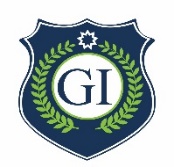                GRADS INTERNATIONAL SCHOOL               GRADS INTERNATIONAL SCHOOL               GRADS INTERNATIONAL SCHOOL               GRADS INTERNATIONAL SCHOOL               GRADS INTERNATIONAL SCHOOL               GRADS INTERNATIONAL SCHOOLAugust2020August2020                                                                     Total Working Days: 22Theme of the Month: ANIMALS AND PLANTSValue of the Month: Togetherness                                                                     Total Working Days: 22Theme of the Month: ANIMALS AND PLANTSValue of the Month: Togetherness                                                                     Total Working Days: 22Theme of the Month: ANIMALS AND PLANTSValue of the Month: Togetherness                                                                     Total Working Days: 22Theme of the Month: ANIMALS AND PLANTSValue of the Month: Togetherness                                                                     Total Working Days: 22Theme of the Month: ANIMALS AND PLANTSValue of the Month: Togetherness                                                                     Total Working Days: 22Theme of the Month: ANIMALS AND PLANTSValue of the Month: TogethernessSunMonMonTueWedThuFriSat1ID-UL-ZUHA(Bakrid)23RAKSHA BANDHAN/WORLD SANSKRIT DAY3RAKSHA BANDHAN/WORLD SANSKRIT DAY45Cycle Test 2/WORLD SANSKRIT DAY Celebration6Cycle Test 2/Special Assembly(Grade Nursery & LKG)7Cycle Test 28Cycle Test 2910Cycle Test 210Cycle Test 211Cycle Test 2/ Janmasthami Celebration(Nursery- Grade 2)12JANMASTHAMI1314INDEPENDENCE DAY CELEBRATION(Preprimary)15INDEPENDENCE DAY CELEBRATION/ JASHN-E-AZAADI(Finals) Interschool Quiz Competition16 Atal Bihari Vajpayee’s Death Anniversary171718Theme Closure activity(Preprimary)1920SADBHAWNA DAY/ Special Assembly(Grade UKG)21WORLD SENIOR CITIZEN DAY22Vinayak Chaturthi2324242526272829NATIONAL SPORTS DAY CELEBRATION/ MUHARRAM3031Onam Special Assembly (Grade 8)31Onam Special Assembly (Grade 8)Every Saturday online Circle time and Work Assessment meeting for teachers.Every Saturday online Circle time and Work Assessment meeting for teachers.Every Saturday online Circle time and Work Assessment meeting for teachers.Every Saturday online Circle time and Work Assessment meeting for teachers.Every Saturday online Circle time and Work Assessment meeting for teachers.Every Saturday online Circle time and Work Assessment meeting for teachers.Every Saturday online Circle time and Work Assessment meeting for teachers.Every Saturday online Circle time and Work Assessment meeting for teachers.